2022年度长沙市开福区湘雅路街道办事处部门决算目   录第一部分 长沙市开福区湘雅路街道办事处概况一、部门职责二、机构设置第二部分 部门决算表一、收入支出决算总表二、收入决算表三、支出决算表四、财政拨款收入支出决算总表五、一般公共预算财政拨款支出决算表六、一般公共预算财政拨款基本支出决算明细表七、政府性基金预算财政拨款收入支出决算表八、国有资本经营预算财政拨款支出决算表九、财政拨款“三公”经费支出决算表第三部分 部门决算情况说明一、收入支出决算总体情况说明二、收入决算情况说明三、支出决算情况说明四、财政拨款收入支出决算总体情况说明五、一般公共预算财政拨款支出决算情况说明六、一般公共预算财政拨款基本支出决算情况说明七、财政拨款“三公”经费支出决算情况说明八、政府性基金预算收入支出决算情况九、国有资本经营预算财政拨款支出情况十、关于机关运行经费支出说明十一、一般性支出情况说明十二、关于政府采购支出说明十三、关于国有资产占用情况说明十四、关于预算绩效情况的说明第四部分 名词解释第五部分 附件第一部分长沙市开福区湘雅路街道办事处部门概况一、部门职责长沙市开福区湘雅路街道办事处的主要职责是：长沙市开福区湘雅路街道办事处的主要职责是：(一)贯彻执行党和国家的路线方针政策及上级党委、政府的决 定。(二) 负责编制街道办事处财政决算， 经区政府批准后组织实施。(三)社区管理。负责社区管理以及社区救助、社区文化、社区 科普、社区教育、社区体育等工作；指导社区居民自治；加强社区工 作者队伍建设，做好人员培训工作;协助下岗、失业人员再就业工作。(四)城市建设与管理。参与辖区内重点项目和其他投资项目的 选址预审；拟定社区服务设施建设、辖区居住环境基础设施和公共设 施建设计划，经有关部门批准后组织实施；负责辖区内除区建管局直 接管理范围之外的市政、环境卫生、园林绿化等工作，保持市容市貌 整洁卫生；负责物业监管工作；协助有关部门做好规划、环境保护、 城建、房管等服务工作；协助做好居民动迁工作。(五)社会治安综合治理。负责平安街道建设，组织协调辖区内 社会治安综合治理、消防、信访、人民调解和维护社会稳定等工作， 负责做好辖区内的安全生产监督管理工作。(六) 经济和社会事业服务。做好辖区内的经济发展和服务工作; 负责为辖区内个人创业和企业的经营提供服务，为发展总部经济、楼 宇经济、为打造特色街区营造良好环境；提供优质服务，促进税源经 济发展;负责本辖区统计以及人口和计划生育等工作；负责协调有关部门做好本辖区食品安全、公共卫生、红十字工作；做好辖区内人民武 装双拥共建工作。(七)应急管理工作。负责本辖区内各类突发公共事件的预防和 应对工作；做好人民防空、防汛、防震、防灾、减灾、抢险救灾等工 作；负责编制、修订本辖区内应急预案；根据工作需要负责组织建立 应急队伍；负责组织开展应急预案演练。(八)完成区委、区政府交办的其他工作。二、机构设置及决算单位构成(一)内设机构设置湘雅路街道办事处内设机构包括：本街道由 5 个党政机构、1 个 执法机构及 2个街道所属事业单位组成。党政机构设党政综合办公室、 基层党建办公室、城市管理办公室(加挂区域建设服务办公室) 、公 共服务办公室(加挂行政审批服务办公室、优化营商环境服务办公室、 退役军人服务站牌子) 、公共安全办公室；执法机构设综合行政执法 队；街道所属事业单位设街道政务服务中心(街道党群服务中心) 、 街道网格化综合服务中心。(二)决算单位构成我单位无二级预算单位， 因此， 湘雅路街道办事处 2022 年部门决 算即湘雅路街道办事处本级 2022 年部门决算。第二部分部门决算表部门：长沙市开福区湘雅路街道办事处收入支出决算总表公开01表金额单位：万元注：1.本表反映部门本年度的总收支和年末结转结余情况。本套报表金额单位转换时由于四舍五入可能存在尾数误差。2.表格中单元格空白表示数据为零。部门：长沙市开福区湘雅路街道办事处收入支出决算总表公开01表金额单位：万元注：1.本表反映部门本年度的总收支和年末结转结余情况。本套报表金额单位转换时由于四舍五入可能存在尾数误差。2.表格中单元格空白表示数据为零。部门：长沙市开福区湘雅路街道办事处收入决算表公开02表金额单位：万元注：1.本表反映部门本年度取得的各项收入情况。本套报表金额单位转换时由于四舍五入可能存在尾数误差。2.表格中单元格空白表示数据为零。部门：长沙市开福区湘雅路街道办事处收入决算表公开02表金额单位：万元注：1.本表反映部门本年度取得的各项收入情况。本套报表金额单位转换时由于四舍五入可能存在尾数误差。2.表格中单元格空白表示数据为零。部门：长沙市开福区湘雅路街道办事处收入决算表公开02表金额单位：万元注：1.本表反映部门本年度取得的各项收入情况。本套报表金额单位转换时由于四舍五入可能存在尾数误差。2.表格中单元格空白表示数据为零。部门：长沙市开福区湘雅路街道办事处收入决算表公开02表金额单位：万元注：1.本表反映部门本年度取得的各项收入情况。本套报表金额单位转换时由于四舍五入可能存在尾数误差。2.表格中单元格空白表示数据为零。部门：长沙市开福区湘雅路街道办事处收入决算表公开02表金额单位：万元注：1.本表反映部门本年度取得的各项收入情况。本套报表金额单位转换时由于四舍五入可能存在尾数误差。2.表格中单元格空白表示数据为零。部门：长沙市开福区湘雅路街道办事处收入决算表公开02表金额单位：万元注：1.本表反映部门本年度取得的各项收入情况。本套报表金额单位转换时由于四舍五入可能存在尾数误差。2.表格中单元格空白表示数据为零。部门：长沙市开福区湘雅路街道办事处收入决算表公开02表金额单位：万元注：1.本表反映部门本年度取得的各项收入情况。本套报表金额单位转换时由于四舍五入可能存在尾数误差。2.表格中单元格空白表示数据为零。部门：长沙市开福区湘雅路街道办事处支出决算表公开03表金额单位：万元注：1.本表反映部门本年度各项支出情况。本套报表金额单位转换时由于四舍五入可能存在尾数误差。2.表格中单元格空白表示数据为零。部门：长沙市开福区湘雅路街道办事处支出决算表公开03表金额单位：万元注：1.本表反映部门本年度各项支出情况。本套报表金额单位转换时由于四舍五入可能存在尾数误差。2.表格中单元格空白表示数据为零。部门：长沙市开福区湘雅路街道办事处支出决算表公开03表金额单位：万元注：1.本表反映部门本年度各项支出情况。本套报表金额单位转换时由于四舍五入可能存在尾数误差。2.表格中单元格空白表示数据为零。部门：长沙市开福区湘雅路街道办事处支出决算表公开03表金额单位：万元注：1.本表反映部门本年度各项支出情况。本套报表金额单位转换时由于四舍五入可能存在尾数误差。2.表格中单元格空白表示数据为零。部门：长沙市开福区湘雅路街道办事处支出决算表公开03表金额单位：万元注：1.本表反映部门本年度各项支出情况。本套报表金额单位转换时由于四舍五入可能存在尾数误差。2.表格中单元格空白表示数据为零。部门：长沙市开福区湘雅路街道办事处支出决算表公开03表金额单位：万元注：1.本表反映部门本年度各项支出情况。本套报表金额单位转换时由于四舍五入可能存在尾数误差。2.表格中单元格空白表示数据为零。部门：长沙市开福区湘雅路街道办事处支出决算表公开03表金额单位：万元注：1.本表反映部门本年度各项支出情况。本套报表金额单位转换时由于四舍五入可能存在尾数误差。2.表格中单元格空白表示数据为零。财政拨款收入支出决算总表部门：长沙市开福区湘雅路街道办事处公开04表 金额单位：万元注：1.本表反映部门本年度一般公共预算财政拨款、政府性基金预算财政拨款和国有资本经营预算财政拨款的总收支和年末结转结余情况。2.表格中单元格空白表示数据为零。本套报表金额单位转换时由于四舍五入可能存在尾数误差。财政拨款收入支出决算总表部门：长沙市开福区湘雅路街道办事处公开04表 金额单位：万元注：1.本表反映部门本年度一般公共预算财政拨款、政府性基金预算财政拨款和国有资本经营预算财政拨款的总收支和年末结转结余情况。2.表格中单元格空白表示数据为零。本套报表金额单位转换时由于四舍五入可能存在尾数误差。一般公共预算财政拨款支出决算表部门：长沙市开福区湘雅路街道办事处公开05表金额单位：万元注：1.本表反映部门本年度一般公共预算财政拨款支出情况。本套报表金额单位转换时由于四舍五入可能存在尾数误差。2.表格中单元格空白表示数据为零。一般公共预算财政拨款支出决算表部门：长沙市开福区湘雅路街道办事处公开05表金额单位：万元注：1.本表反映部门本年度一般公共预算财政拨款支出情况。本套报表金额单位转换时由于四舍五入可能存在尾数误差。2.表格中单元格空白表示数据为零。一般公共预算财政拨款支出决算表部门：长沙市开福区湘雅路街道办事处公开05表金额单位：万元注：1.本表反映部门本年度一般公共预算财政拨款支出情况。本套报表金额单位转换时由于四舍五入可能存在尾数误差。2.表格中单元格空白表示数据为零。一般公共预算财政拨款支出决算表部门：长沙市开福区湘雅路街道办事处公开05表金额单位：万元注：1.本表反映部门本年度一般公共预算财政拨款支出情况。本套报表金额单位转换时由于四舍五入可能存在尾数误差。2.表格中单元格空白表示数据为零。一般公共预算财政拨款支出决算表部门：长沙市开福区湘雅路街道办事处公开05表金额单位：万元注：1.本表反映部门本年度一般公共预算财政拨款支出情况。2.表格中单元格空白表示数据为零。一般公共预算财政拨款支出决算表部门：长沙市开福区湘雅路街道办事处公开05表金额单位：万元注：1.本表反映部门本年度一般公共预算财政拨款支出情况。本套报表金额单位转换时由于四舍五入可能存在尾数误差。2.表格中单元格空白表示数据为零。一般公共预算财政拨款基本支出决算明细表部门：长沙市开福区湘雅路街道办事处公开06表 金额单位：万元注：1.本表反映部门本年度一般公共预算财政拨款基本支出明细情况。本套报表金额单位转换时由于四舍五入可能存在尾数误差。2.表格中单元格空白表示数据为零。一般公共预算财政拨款基本支出决算明细表部门：长沙市开福区湘雅路街道办事处公开06表 金额单位：万元注：1.本表反映部门本年度一般公共预算财政拨款基本支出明细情况。本套报表金额单位转换时由于四舍五入可能存在尾数误差。2.表格中单元格空白表示数据为零。政府性基金预算财政拨款收入支出决算表部门：长沙市开福区湘雅路街道办事处公开07表金额单位：万元注：1.本表反映部门本年度政府性基金预算财政拨款收入、支出及结转和结余情况。本套报表金额单位转换时由于四舍五入可能存在尾数误差。2.表格中单元格空白表示数据为零。3.本单位2022年度无政府性基金预算财政拨款收支。国有资本经营预算财政拨款支出决算表部门：长沙市开福区湘雅路街道办事处公开08表金额单位：万元注：1.本表反映部门本年度国有资本经营预算财政拨款支出情况。本套报表金额单位转换时由于四舍五入可能存在尾数误差。2.表格中单元格空白表示数据为零。财政拨款“三公”经费支出决算表部门：长沙市开福区湘雅路街道办事处公开09表金额单位：万元注：1.本表反映部门本年度“三公”经费支出预决算情况。其中，预算数为“三公”经费全年预算数，反映按规定程序调整后的预算数；决算数是包括财政拨款和以前年度结转资金安排 的实际支出。2.表格中单元格空白表示数据为零。本套报表金额单位转换时由于四舍五入可能存在尾数误差。3.本单位2022年度无“三公”经费支出。第三部分2022年度部门决算情况一、收入支出决算总体情况说明2022 年度收、支总计均为 5875.84 万元， 与上年相比减少 95.84 万元，下降 1.60%。主要是因为主要是专项下拨资金减少。二、收入决算情况说明2022 年度收入合计 5875.84 万元，其中：财政拨款收入5357.25 万元， 占 91.17%；上级补助收入 0.00 万元；事业收入 0.00 万元；经营收入 0.00 万元；附属单位上缴收入 0.00 万元；（由于上级补助收入、事业收入、经营收入、附属单位上缴收入均为0，无法计算百分比）；其他收入 518.59 万元，占 8.83%。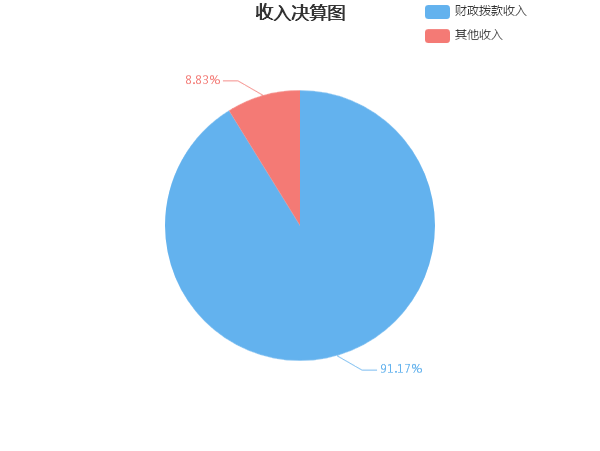 三、支出决算情况说明2022 年度支出合计 5875.84 万元， 其中：基本支出 2273.84 万元，占 38.70%；项目支出 3602.00 万元，占 61.30%；上缴上级支出 0.00 万元；经营支出 0.00 万元；对附属单位补助支出 0.00 万元。（由于上缴上级支出、经营支出、对附属单位补助支出均为0，无法计算百分比）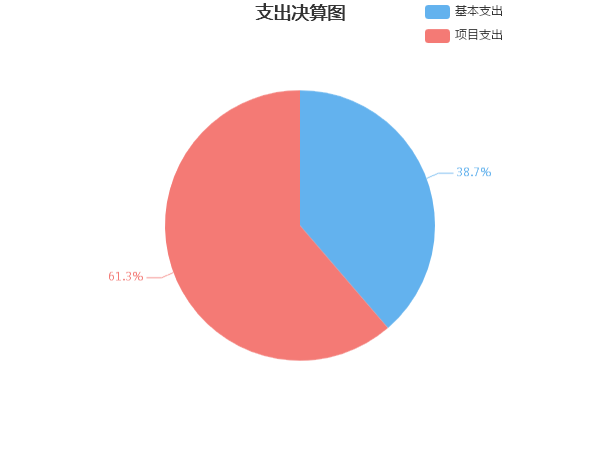 四、财政拨款收入支出决算总体情况说明2022 年度财政拨款收、支总计均为 5357.25 万元，与上年相比， 减少 310.29 万元，下降 5.47%，主要是因为主要是专项下拨资金减少。五、一般公共预算财政拨款支出决算情况说明(一) 财政拨款支出决算总体情况2022 年度财政拨款支出5352.79万元，占本年支出合计的91.10%与上年相比， 财政拨款支出减少 308.75 万元， 下降 5.45%。主要是主 要是专项下拨资金减少。(二) 财政拨款支出决算结构情况2022 年度财政拨款支出 5352.79 万元，主要用于以下方面：一般 公共服务支出(类) 3196.74 万元， 占比 59.72%；公共安全支出(类) 2.72 万元，占比 0.05%；文化旅游体育与传媒支出(类) 16.80 万元， 占比 0.31%；社会保障和就业支出(类) 1389.64 万元，占比 25.96%； 卫生健康支出(类) 69.37 万元， 占比 1.30%；节能环保支出(类)  13.00 万元， 占比 0.24%；城乡社区支出(类) 540.58 万元， 占比 10.10%；自然资源海洋气象等支出(类) 0.34 万元，占比 0.01%；住 房保障支出(类)118.11万元，占比2.21%；灾害防治及应急管理支(类)5.48 万元，占比 0.10%。(三) 财政拨款支出决算具体情况2022 年度财政拨款支出年初预算数为 3332.04 万元， 支出决算数为 5352.79 万元，完成年初预算的 160.65%，其中：       一般公共服务支出(类)人大事务(款)一般行政管理事务(项)。 年初预算为 0 万元， 支出决算为 0.15 万元， 年初预算为 0 万元，无法计算完成比率，决算数大于预算数的主要原因是：为上级专项拨款。2、一般公共服务支出(类)政府办公厅(室)及相关机构事务(款) 行政运行(项)。年初预算为 1957.94 万元， 支出决算为 2115.95 万元， 完成年初预算的 108.07%,决算数大于预算数主要原因是：人员增加及部分费用 开支用于住房保障支出(类) 住房改革支出(款) 住房公积金(项)。3、一般公共服务支出(类)政府办公厅(室)及相关机构事务(款) 一般行政管理事务(项)。年初预算为 504.61 万元， 支出决算为 970.75 万元， 完成年初预 算的 192.38%,决算数大于预算数主要原因是：预算时按控制数，未按全口径，决算时包含上级专项拨款。4、一般公共服务支出(类)政府办公厅(室)及相关机构事务(款)信访事务(项)。年初预算为 0 万元， 支出决算为 4 万元， 年初预算为 0 万元， 无法计算完成比率，决算数大于预算数的主要原因是：为上级专项拨款。5、一般公共服务支出(类) 纪检监察事务(款) 一般行政管理 事务(项)。年初预算为 0 万元， 支出决算为 2.38 万元， 年初预算为 0 万元， 无法计算完成比率，决算数大于预算数的主要原因是：为上级专项拨款。6、一般公共服务支出(类)商贸事务(款)招商引资(项)。年初预算为 0 万元， 支出决算为 1.68 万元， 年初预算为 0 万元， 无法计算完成比率，决算数大于预算数的主要原因是：为上级专项拨款。7、一般公共服务支出(类)党委办公厅(室)及相关机构事务(款) 专项业务(项)。年初预算为 0 万元，支出决算为 0.5 万元，年初预算为 0 万元，无法计算完成比率，决算数大于预算数的主要原因是：为上级专项拨款。8、一般公共服务支出(类)组织事务(款)一般行政管理事务(项)。年初预算为 0 万元， 支出决算为 48.76 万元， 年初预算为 0 万元， 无法计算完成比率，决算数大于预算数的主要原因是：为上级专项拨款。9、一般公共服务支出(类)宣传事务(款)一般行政管理事务(项)。年初预算为 0 万元， 支出决算为 43.2 万元， 年初预算为 0 万元， 无法计算完成比率，决算数大于预算数的主要原因是：为上级专项拨款。一般公共服务支出(类) 网信事务(款) 一般行政管理事务 (项)。年初预算为 0 万元，支出决算为 0.5 万元，年初预算为 0 万元，无法计算完成比率，决算数大于预算数的主要原因是：为上级专项拨款。11、一般公共服务支出(类) 市场监督管理事务(款) 一般行政管理事务(项)。年初预算为 0 万元， 支出决算为 8.87 万元， 年初预算为 0 万元， 无法计算完成比率，决算数大于预算数的主要原因是：为上级专项拨款。12、公共安全支出(类) 武装警察部队(款) 武装警察部队(项)。年初预算为 0 万元， 支出决算为 2 万元， 年初预算为 0 万元， 无法计算完成比率，决算数大于预算数的主要原因是：为上级专项拨款。13、公共安全支出(类)公安(款)一般行政管理事务(项)。年初预算为 0 万元， 支出决算为 0.72 万元， 年初预算为 0 万元， 无法计算完成比率，决算数大于预算数的主要原因是：为上级专项拨款。14、文化旅游体育与传媒支出(类) 文化和旅游(款) 其他文化和旅游支出(项)。年初预算为 0 万元，支出决算为 8.8 万元，年初预算为 0 万元，无法计算完成比率，决算数大于预算数的主要原因是：为上级专项拨款。15、文化旅游体育与传媒支出(类) 文物(款) 文物保护(项)。年初预算为 0 万元，支出决算为 4.4 万元，年初预算为 0 万元，无法计算完成比率，决算数大于预算数的主要原因是：为上级专项拨款。16、文化旅游体育与传媒支出(类) 其他文化旅游体育与传媒支 出(款)其他文化旅游体育与传媒支出(项)。年初预算为 0 万元，支出决算为 3.6 万元，年初预算为 0 万元，无法计算完成比率，决算数大于预算数的主要原因是：为上级专项拨款。17、社会保障和就业支出(类)人力资源和社会保障管理事务(款) 就业管理事务(项)。年初预算为 0 万元， 支出决算为 41.33 万元， 年初预算为 0 万元， 无法计算完成比率，决算数大于预算数的主要原因是：为上级专项拨款。18、社会保障和就业支出(类)人力资源和社会保障管理事务(款) 其他人力资源和社会保障管理事务支出(项)。年初预算为 0 万元， 支出决算为 210.6 万元， 年初预算为 0 万元， 无法计算完成比率，决算数大于预算数的主要原因是：为上级专项拨款。19、社会保障和就业支出(类) 民政管理事务(款) 一般行政管 理事务(项)。年初预算为 0 万元， 支出决算为 57.19 万元， 年初预算为 0 万元， 无法计算完成比率，决算数大于预算数的主要原因是：为上级专项拨款。20、社会保障和就业支出(类) 民政管理事务(款) 基层政权建 设和社区治理(项)。年初预算为 0 万元，支出决算为 825.24 万元，年初预算为 0 万元，无法计算完成比率，决算数大于预算数的主要原因是：为上级专项拨款。21、社会保障和就业支出(类) 行政事业单位养老支出(款) 行 政单位离退休(项)。年初预算为 0 万元， 支出决算为 2.55 万元， 年初预算为 0 万元， 无法计算完成比率，决算数大于预算数的主要原因是：为上级专项拨款。22、社会保障和就业支出(类) 行政事业单位养老支出(款) 机关事业单位职业年金缴费支出(项)。年初预算为 0 万元， 支出决算为 7.63 万元， 年初预算为 0 万元， 无法计算完成比率，决算数大于预算数的主要原因是：为上级专项拨款。23、社会保障和就业支出(类) 抚恤(款) 其他优抚支出(项)。年初预算为 0 万元， 支出决算为 5.09 万元， 年初预算为 0 万元， 无法计算完成比率，决算数大于预算数的主要原因是：为上级专项拨款。社会保障和就业支出(类) 退役安置(款) 其他退役安置支 出(项)。年初预算为 0 万元，支出决算为 187.71 万元，年初预算为 0 万 元，无法计算完成比率，决算数大于预算数的主要原因是：为上级专 项拨款。25、社会保障和就业支出(类) 社会福利(款) 老年福利(项)。年初预算为 0 万元， 支出决算为 5.08 万元， 年初预算为 0 万元， 无法计算完成比率，决算数大于预算数的主要原因是：为上级专项拨款。26、社会保障和就业支出(类) 残疾人事业(款) 其他残疾人事 业支出(项)。年初预算为 0 万元， 支出决算为 8.93 万元， 年初预算为 0 万元， 无法计算完成比率，决算数大于预算数的主要原因是：为上级专项拨款。  27、社会保障和就业支出(类) 红十字事业(款) 其他红十字事业支出(项)。年初预算为 0 万元，支出决算为 15 万元，年初预算为 0 万元， 无法计算完成比率，决算数大于预算数的主要原因是：为上级专项拨 款。28、社会保障和就业支出(类)临时救助(款)临时救助支出(项)。年初预算为 0 万元， 支出决算为 13.93 万元， 年初预算为 0 万元， 无法计算完成比率，决算数大于预算数的主要原因是：为上级专项拨款。29、社会保障和就业支出(类) 退役军人管理事务(款) 拥军优 属(项)。年初预算为 0 万元， 支出决算为 9.36 万元， 年初预算为 0 万元， 无法计算完成比率，决算数大于预算数的主要原因是：为上级专项拨款。30、卫生健康支出(类) 卫生健康管理事务(款) 一般行政管理 事务(项)。年初预算为 0 万元， 支出决算为 2.19 万元， 年初预算为 0 万元， 无法计算完成比率，决算数大于预算数的主要原因是：为上级专项拨款。31、卫生健康支出(类)公共卫生(款)采供血机构(项)。年初预算为 0 万元， 支出决算为 1.17 万元， 年初预算为 0 万元， 无法计算完成比率，决算数大于预算数的主要原因是：为上级专项拨款。32、卫生健康支出(类) 公共卫生(款) 基本公共卫生服务(项)。年初预算为 0 万元， 支出决算为 18.57 万元， 年初预算为 0 万元， 无法计算完成比率，决算数大于预算数的主要原因是：为上级专项拨款。33、卫生健康支出(类) 公共卫生(款) 突发公共卫生事件应急 处理(项)。年初预算为 0 万元， 支出决算为 47.44 万元， 年初预算为 0 万元， 无法计算完成比率，决算数大于预算数的主要原因是：为上级专项拨款。34、节能环保支出(类) 环境保护管理事务(款) 其他环境保护 管理事务支出(项)。年初预算为 0 万元，支出决算为 13 万元，年初预算为 0 万元， 无法计算完成比率，决算数大于预算数的主要原因是：为上级专项拨 款。35、城乡社区支出(类) 城乡社区管理事务(款) 行政运行(项)。年初预算为 0 万元， 支出决算为 31.33 万元， 年初预算为 0 万元， 无法计算完成比率，决算数大于预算数的主要原因是：为上级专项拨款。36、城乡社区支出(类) 城乡社区管理事务(款) 一般行政管理 事务(项)。年初预算为 0 万元，支出决算为 330.62 万元，年初预算为 0 万元，无法计算完成比率，决算数大于预算数的主要原因是：为上级专 项拨款。37、城乡社区支出(类) 城乡社区公共设施(款) 其他城乡社区公共设施支出(项)。年初预算为 0 万元， 支出决算为 1.49 万元， 年初预算为 0 万元， 无法计算完成比率，决算数大于预算数的主要原因是：为上级专项拨款。38、城乡社区支出(类) 城乡社区环境卫生(款) 城乡社区环境 卫生(项)。年初预算为 0 万元，支出决算为 136.02 万元，年初预算为 0 万 元，无法计算完成比率，决算数大于预算数的主要原因是：为上级专 项拨款。39、城乡社区支出(类) 其他城乡社区支出(款) 其他城乡社区 支出(项)。年初预算为 0 万元， 支出决算为 41.13 万元， 年初预算为 0 万元， 无法计算完成比率，决算数大于预算数的主要原因是：为上级专项拨款。40、自然资源海洋气象等支出(类) 自然资源事务(款) 其他自 然资源事务支出(项)。年初预算为 0 万元， 支出决算为 0.34 万元， 年初预算为 0 万元， 无法计算完成比率，决算数大于预算数的主要原因是：为上级专项拨款。   41、住房保障支出(类) 保障性安居工程支出(款) 其他保障性安居工程支出(项)。年初预算为 0 万元， 支出决算为 1.74 万元， 年初预算为 0 万元， 无法计算完成比率，决算数大于预算数的主要原因是：为上级专项拨款。42、住房保障支出(类) 住房改革支出(款) 住房公积金(项)。年初预算为 129.63 万元， 支出决算为 116.37 万元， 完成年初预算的 89.77%,决算数小于预算数的主要原因是：部分经费在一般公共服务支出(类) 政府办公厅(室) 及相关机构事务(款) 行政运行(项) 开支。43、灾害防治及应急管理支出(类) 应急管理事务(款) 一般行 政管理事务(项)。年初预算为 0 万元，支出决算为 0.5 万元，年初预算为 0 万元，无法计算完成比率，决算数大于预算数的主要原因是：为上级专项拨款。44、灾害防治及应急管理支出(类) 应急管理事务(款) 其他应 急管理支出(项)。年初预算为 0 万元， 支出决算为 4.98 万元， 年初预算为 0 万元， 无法计算完成比率，决算数大于预算数的主要原因是：为上级专项拨款。六、一般公共预算财政拨款基本支出决算情况说明2022 年度财政拨款基本支出 2273.83 万元，其中：人员经费 2017.63 万元，占基本支出的 88.73%，主要包括：基本 工资、津贴补贴、奖金、伙食补助费、机关事业单位基本养老保险缴 费、职业年金缴费、职工基本医疗保险缴费、其他社会保障缴费、住 房公积金、退休费、抚恤金、生活补助、救济费、奖励金、其他对个 人和家庭的补助。公用经费 256.21 万元， 占基本支出的 11.27%，主要包括：办公 费、印刷费、咨询费、水费、电费、邮电费、物业管理费、差旅费、 维修(护) 费、会议费、培训费、公务接待费、劳务费、委托业务费、 工会经费、福利费、公务用车运行维护费、其他商品和服务支出。七、财政拨款“三公”经费支出决算情况说明(一)  “三公”经费财政拨款支出决算总体情况说明“三公”经费财政拨款支出预算为 0.00 万元，支出决算为 0.00 万元，其中：因公出国(境) 费支出预算为 0.00 万元， 支出决算为 0.00 万元， 与本年预算数相同，与上年决算数相同，主要原因是主要原因是无此项支出。公务接待费支出预算为 0.00 万元， 支出决算为 0.00 万元， 与本 年预算数相同，与上年决算数相同，主要原因是主要原因是无此项支 出。公务用车购置费支出预算为 0.00 万元，支出决算为 0.00 万元， 与本年预算数相同，与上年决算数相同，主要原因是主要原因是无此 项支出。公务用车运行维护费支出预算为 0.00 万元， 支出决算为 0.00 万 元，与本年预算数相同，与上年决算数相同，主要原因是主要原因是 无此项支出。(二)“三公”经费财政拨款支出决算具体情况说明2022 年度“三公”经费财政拨款支出决算中， 公务接待费支出决算 0.00 万元，因公出国(境)费支出决算 0.00 万元，公务用车购置费及运行维护费支出决算0.00 万元。（由于“三公”经费财政拨款支出预算、决算均为0，无法计算百分比）具体情况如下：1、因公出国(境)费支出决算为 0.00 万元，全年安排因公出国(境) 团组 0 个，累计团组 0 人次，主要是无此项支出。2、公务接待费支出决算为 0.00 万元， 全年共接待来访团组 0 个，来宾 0 人次，主要是无此项支出。3、公务用车购置费及运行维护费支出决算为 0.00 万元，其中： 公务用车购置费 0.00 万元，长沙市开福区湘雅路街道办事处更新公务用车 0 辆。公务用车运行维护费 0.00 万元， 截止 2022 年 12 月 31 日， 我部门开支财政拨款的公务用车保有量为 0 辆。八、政府性基金预算收入支出决算情况2022 年度未发生政府性基金预算财政拨款收支。九、国有资本经营预算财政拨款支出情况2022 年度国有资本经营预算财政拨款收入 4.45 万元；年初结转 和结余 0.00 万元；支出 4.45 万元，其中:基本支出 0.00 万元，项目支出 4.45 万元；年末结转和结余 0.00 万元。具体情况如下：1、国有资本经营预算支出(类) 解决历史遗留问题及改革成本 支出(款)国有企业退休人员社会化管理补助支出(项)。2、年初预算为 0 万元， 支出决算为 4.45 万元， 年初预算为 0 万元， 无法计算完成比率，决算数大于预算数的主要原因是：为上级专项拨款。十、关于机关运行经费支出说明本部门 2022 年机关运行经费支出 249.68 万元，年初预算229.29万元，比年初预算数增 加 20.39 万元，上升 8.89%，主要原因是：街道在有限的财力下，进 一步压减项目支出，但因单位人数变动及单位事权调整，机关运行经 费预算跟随调整。确保能充分做到保工资、保运转、保基本民生，坚 决保障基层政府实施公共管理、提供基本公共服务以及落实党中央、 国务院各项民生政策的基本财力需要。十一、一般性支出情况说明2022 年本部门开支会议费 7.6 万元， 用于召开社区党委书记述职 暨街道机关干部年度考核会，会议，人数 741 人，内容为召开社区党 委书记述职暨街道机关干部年度考核会议，人数 112 人，内容为 6 个 社区书记进行述职并对机关干部年度考核测评；会议计划：1、街道书 记对各社区书记述职作点评讲话 2、组织与会人员展开测评。会议经 费具体明细为：横幅、述职报告汇编(胶装) 0.13 元，租借会议室 0.28 万元；召开湘雅路街道消防安全专项整治攻坚行动工作推进会议，人 数 98 人， 内容为汲取近期省内外发生的火灾事故教训， 集中开展消防 安全整治攻坚行动。会议经费具体明细为：场地费 0.28 万元；召开 2021年度工作总结表彰暨作风建设大会，参会人数 223 人，会议计划： 1、 播放纪委作风建设警示片 2、街道主任作年度工作报告 3、街道组织委 员宣读工作表彰决定 4、颁奖 5、街道书记讲话 6、区领导讲话。会议 经费具体明细为：制作光荣册、荣誉证书、光荣胸花、托盘等 1.73 万 元，租借场地费 0.2 万元；召开学习贯彻第十九届六中全会精神宣讲 报告会，人数 126 人，内容为学习全会精神，凝聚奋进力量，会议经 费具体明细为：场地费 0.3 万元；召开 2022 年工作务虚会，人数 60 人，会议经费具体明细为：场地费 0.3 万元；会务用餐 0.48 万元；召 开人大代表座谈会，人数 32 人。会议议程： 1、上午学习《长沙市人 民代表大会代表建议、批评和意见的提出与办理工作规定》 2、下午座 谈会、代表交流讨论发言。会议经费具体明细为：场地费 0.4 万元， 会务用餐 0.32 万元，笔、资料袋、资料印刷、台签、现场指示牌计 0.17 万元；召开街道人大代表视察调研暨街情通报会，人数 40 人， 会议议程：1、上午视察活动 2、下午街情通报会，代表发言。会议经 费具体明细为：租车费用 0.2 万元，场地费 0.4 万元；会务用餐 0.36 万元；资料费 0.21，宣传板 0.6 万元；召开政企联心共话发展会议， 人数 50 人，会议议程：1、播放有关宣传片 2、企业代表发言 3、收集 意见、建议和诉求 4、自由交流及晚宴。会议经费具体明细为：租车 费用 0.2 万元，场地费 0.4 万元；会务用餐 0.37 万元；资料费 0.27； 开支培训费 2.6 万元，用于开展安全生产暨消防安全培训；机关事业 人员网络培训，人数共计 126 人，内容为 1、开展消防安全知识培训； 人数 80 人，培训计划：邀请专家作专题培训，印制防火宣传单 1.4 万张，用电安全宣传 1.4 张，共支出培训费用 1.23 万元；2、2022 年事 业单位工作人员培训，人数 46 人，内容为事业单位工作人员网络培训， 支出培训费用 1.37 万元； 未举办节庆、晚会、论坛、赛事活动。十二、关于政府采购支出说明本部门 2022 年度政府采购支出总额 54.46 万元，其中：政府采 购货物支出 18.75 万元、政府采购工程支出 0 万元、政府采购服务支 出 35.71 万元。授予中小企业合同金额 54.46 万元，占政府采购支出 总额的 100.00%，其中：授予小微企业合同金额 54.46 万元， 占政府 采购支出总额的 100.00%；货物采购授予中小企业合同金额占货物支 出金额的 34.43%，工程采购授予中小企业合同金额占工程支出金额的百分比无法计算，服务采购授予中小企业合同金额占服务支出金额的65.57%。十三、关于国有资产占用情况说明截至 2022 年 12 月 31 日，本部门共有公务用车 0 辆，其中，主 要领导干部用车 0 辆、机要通信用车0 辆、应急保障用车0 辆、执法 执勤用车 0 辆、特种专业技术用车0 辆、其他按照规定配备的公务用 车 0 辆；单位价值 50 万元以上通用设备 0 台(套) ，单位价值 100 万元以上专用设备 0 台(套)。十四、关于 2022 年度预算绩效情况的说明(一) 部门整体支出绩效情况2022 年， 我单位对部门整体支出绩效展开了自评， 绩效评价结果 显示我单位及时贯彻国家法律、法规、规章和市、区人民政府的决定、 命令、指示，完成市、区人民政府部署的各项工作，较好的履行了经济建设、文化建设、社会公共服务职能、资金使用情况较好。绩效评 价结果显示我街道根据区年初工作规划和重点性工作，围绕全面建成 小康社会的发展宏图，积极履职、强化管理、较好地完成了年度工作 目标。通过加强预算收支管理，不断建立健全的内部管理体制，在年 底还开展了行政事业单位内部控制制度的建设，并顺利完成，制度理 顺了内部管理流程，部门整体支出管理情况得到了提升。(二) 存在的问题及原因分析预算申报不精准， 主要原因一是编制不够细致， 特别是各项目单 位(股室)编制预算认识不高、专业能力不够；二是信息沟通不及时， 出现特殊情况，如政策变化、突发事件等情况等，预算使用部门未能 与财务部门及时沟通，从而影响了资金的调配和执行。本部门预算绩效管理开展情况、绩效目标和绩效评价报告等见附 件。第四部分名词解释1．财政拨款收入：指单位本年度从同级财政部门取得的各类财政 拨款。2．上级补助收入：指事业单位从主管部门和上级单位取得的非财 政补助收入。3．机关运行经费：指行政单位(含参照公务员法管理的事业单位) 使用一般公共预算安排的基本支出中的公用经费支出，包括办公及印刷 费、邮电费、差旅费、会议费、福利费、日常维修费、专用材料及一般 设备购置费、办公用房水电费、办公用房取暖费、办公用房物业管理费、 公务用车运行维护费及其他费用。4．“三公”经费：指单位用一般公共预算财政拨款安排的因公出国(境) 费、公务用车购置及运行维护费和公务接待费。其中，因公出国(境) 费反映单位公务出国(境) 的国际旅费、国外城市间交通费、 住宿费、伙食费、培训费、公杂费等支出；公务用车购置及运行维护费 反映单位公务用车购置支出(含车辆购置税、牌照费) 以及按规定保留 的公务用车燃料费、维修费、过路过桥费、保险费、安全奖励费用等支出；公务接待费反映单位按规定开支的各类公务接待(含外宾接待) 费用。5．对附属单位补助支出：指事业单位用财政拨款收入之外的收入 对附属单位补助发生的支出。6．经营支出：指事业单位在专业业务活动及其辅助活动之外开展非独立核算经营活动发生的支出。7．上缴上级支出：指事业单位按照财政部门和主管部门的规定上缴上级单位的支出。8．项目支出：指在为完成特定的工作任务和事业发展目标所发生 的支出。9．基本支出：指为保障机构正常运转、完成日常工作任务而发生 的支出，包括人员经费和公用经费。10．年末结转和结余资金：指本年度或以前年度预算安排、因客观 条件发生变化无法按原计划实施，需要延迟到以后年度按有关规定继续 使用的资金。11．结余分配：指事业单位按规定对非财政拨款结余资金提取的专 用基金、缴纳的所得税和转入非财政拨款结余等。12．年初结转和结余：指单位上年结转本年使用的基本支出结转、 项目支出结转和结余和经营结余。13．使用非财政拨款结余：指事业单位使用非财政拨款结余(原事 业基金)弥补当年收支差额的数额。14．其他收入：指单位取得的除上述“财政拨款收入”、“事业收 入”、“经营收入”等以外的各项收入。15．事业收入：指事业单位开展专业业务活动及其辅助活动取得的收入，事业单位收到的财政专户实际核拨的教育收费等资金在此反映。16．经营收入：指事业单位在专业业务活动及其辅助活动之外开展 非独立核算经营活动取得的收入。17．附属单位上缴收入：指事业单位附属独立核算单位按照有关规 定上缴的收入。18．一般公共服务支出(类)人大事务(款)一般行政管理事务(项) ： 反映行政单位(包括实行公务员管理的事业单位) 未单独 设置项级科 目的其他项目支出。19．一般公共服务支出(类) 政府办公厅(室) 及相关机构事务(款) 行政运行(项) ：反映行政单位(包括实行公务员管理的事业单位) 的 基本 支出。20．一般公共服务支出(类) 政府办公厅(室) 及相关机构事务(款) 一般行政管理事务(项) ：反映行政单位(包括实行公务员管理的事业 单位)未单独 设置项级科目的其他项目支出。21．一般公共服务支出(类) 政府办公厅(室) 及相关机构事务(款) 信访事务(项)：反映各级政府用于接待群众来信来访方面的支出。22．一般公共服务支出(类) 纪检监察事务(款) 一般行政管理事务(项) ：反映行政单位(包括实行公务员管理的事业单位) 未单独设置项级科目的其他项目支出。23．一般公共服务支出(类)商贸事务(款)招商引资(项) ：反映用于招商引资、优化经济环境等方面的支出。24．一般公共服务支出(类) 党委办公厅(室) 及相关机构事务(款) 专项业务(项) ：反映党委办公厅(室) 及相关机构开展专项业务活动 所发生 的支出。25．一般公共服务支出(类)组织事务(款)一般行政管理事务(项) ： 反映行政单位(包括实行公务员管理的事业单位) 未单独 设置项级科 目的其他项目支出。26．一般公共服务支出(类)宣传事务(款)一般行政管理事务(项) ： 反映行政单位(包括实行公务员管理的事业单位) 未单独 设置项级科 目的其他项目支出。27．一般公共服务支出(类)网信事务(款)一般行政管理事务(项) ： 反映行政单位(包括实行公务员管理的事业单位) 未单独 设置项级科 目的其他项目支出。28．一般公共服务支出(类) 市场监督管理事务(款) 一般行政管 理事务(项) ：反映行政单位(包括实行公务员管理的事业单位) 未单 独设置项级科目的其他项目支出。29．公共安全支出(类) 武装警察部队(款) 武装警察部队(项) ： 反映用于武装警察部队的支出。30．公共安全支出(类)公安(款)一般行政管理事务(项) ：反 映行政单位(包括实行公务员管理的事业单位) 未单独 设置项级科目 的其他项目支出。31．文化旅游体育与传媒支出(类) 文化和旅游(款) 其他文化和 旅游支出(项) ：反映除上述项目以外其他用于文化和旅游方面的支出。32．文化旅游体育与传媒支出(类)文物(款)文物保护(项)： 反映考古发掘及文物保护方面的支出。33．文化旅游体育与传媒支出(类) 其他文化旅游体育与传媒支出 (款) 其他文化旅游体育与传媒支出(项) ：反映除上述项目以外其他 用于文化旅游体育与传媒方面的支出。34．社会保障和就业支出(类) 人力资源和社会保障管理事务(款)就业管理事务(项)：反映就业和职业技能鉴定管理方面的支出。35．社会保障和就业支出(类) 人力资源和社会保障管理事务(款) 其他人力资源和社会保障管理事务支出(项) ：反映除上述项目以外其 他用于人力资源和社会保障管理事务 方面的支出。36．社会保障和就业支出(类) 民政管理事务(款) 一般行政管理 事务(项) ：反映行政单位(包括实行公务员管理的事业单位) 未单独 设置项级科目的其他项目支出。37．社会保障和就业支出(类) 民政管理事务(款) 基层政权建设 和社区治理(项) ：反映开展城乡社区治理、城乡社区服务(乡村便民 服务) 、  村(居) 民自治、村(居) 务公开、乡镇(街道) 服务能力建设等基层政权建设和社区治理工作的支出。38．社会保障和就业支出(类) 行政事业单位养老支出(款) 行政 单位离退休(项) ：反映行政单位(包括实行公务员管理的事业单位) 开支的 离退休经费。39．社会保障和就业支出(类) 行政事业单位养老支出(款) 机关 事业单位职业年金缴费支出(项) ：反映机关事业单位实施养老保险制 度由单位实际缴纳的职业年金支出。40．社会保障和就业支出(类)抚恤(款)其他优抚支出(项)： 反映除上述项目以外其他用于优抚方面的支出，包括向优抚 对象发放 的价格临时补贴等支出。41．社会保障和就业支出(类) 退役安置(款) 其他退役安置支出 (项)：反映除上述项目以外其他用于退役安置方面的支出。42．社会保障和就业支出(类)社会福利(款)老年福利(项)： 反映对老年人提供福利服务方面的支出， 包括为经济困难的 高龄、失能 等老年人提供基本养老服务保障的资金补助等 支出。43．社会保障和就业支出(类) 残疾人事业(款) 其他残疾人事业 支出(项)：反映除上述项目以外其他用于残疾人事业方面的支出。44．社会保障和就业支出(类) 红十字事业(款) 其他红十字事业 支出(项)：反映除上述项目以外其他用于红十字事业方面的支出。45．社会保障和就业支出(类) 临时救助(款) 临时救助支出(项) ： 反映用于城乡生活困难居民的临时救助支出。46．社会保障和就业支出(类) 退役军人管理事务(款) 拥军优属 (项)：反映开展拥军优属活动的支出。47．卫生健康支出(类) 卫生健康管理事务(款) 一般行政管理事 务(项) ：反映行政单位(包括实行公务员管理的事业单位) 未单独 设置项级科目的其他项目支出。48．卫生健康支出(类)公共卫生(款)采供血机构(项) ：反映 卫生健康部门所属采供血机构的支出。49．卫生健康支出(类) 公共卫生(款) 基本公共卫生服务(项) ： 反映基本公共卫生服务支出。50．卫生健康支出(类) 公共卫生(款) 突发公共卫生事件应急处 理(项)：反映用于突发公共卫生事件应急处理的支出。51．节能环保支出(类) 环境保护管理事务(款) 其他环境保护管 理事务支出(项) ：反映除上述项目以外其他用于环境保护管理事务方面的 支出。52．城乡社区支出(类) 城乡社区管理事务(款) 行政运行(项) ： 反映行政单位(包括实行公务员管理的事业单位) 未单独 设置项级科目的其他项目支出。53．城乡社区支出(类) 城乡社区管理事务(款) 一般行政管理事 务(项) ：反映为行政单位(包括实行公务员管理的事业单位) 提供 后勤服务的各类后勤服务中心、医务室等附属事业单位的支 出。54．城乡社区支出(类) 城乡社区公共设施(款) 其他城乡社区公 共设施支出(项) ：反映除上述项目以外其他用于城乡社区公共设施方 面的 支出。55．城乡社区支出(类) 城乡社区环境卫生(款) 城乡社区环境卫 生(项) ：反映城乡社区道路清扫、垃圾清运与处理、公厕建设与维 护、园林绿化等方面的支出。56．城乡社区支出(类) 其他城乡社区支出(款) 其他城乡社区支 出(项)：反映除上述项目以外其他用于城乡社区方面的支出。57．自然资源海洋气象等支出(类) 自然资源事务(款) 其他自然 资源事务支出(项) ：反映除上述项目以外其他用于自然资源事务方面 的支出。58．住房保障支出(类) 保障性安居工程支出(款) 其他保障性安 居工程支出(项) ：反映除上述项目以外其他用于保障性住房方面的支 出。59．住房保障支出(类)住房改革支出(款)住房公积金(项)：反映行政事业单位按人力资源和社会保障部、财政部规定的 基本工资 和津贴补贴以及规定比例为职工缴纳的住房公积金。60．灾害防治及应急管理支出(类) 应急管理事务(款) 一般行政管理事务(项) ：反映行政单位(包括实行公务员管理的事业单位) 未单独设置项级科目的其他项目支出。61．灾害防治及应急管理支出(类) 应急管理事务(款) 其他应急 管理支出(项)：反映除上述项目外的其他应急管理方面的支出。第五部分附件收入收入收入支出支出支出项目行次金额项目行次金额栏次1栏次2一、一般公共预算财政拨款收入15,352.79一、一般公共服务支出323,630.01二、政府性基金预算财政拨款收入2二、外交支出33三、国有资本经营预算财政拨款收入34.45三、国防支出34四、上级补助收入4四、公共安全支出352.72五、事业收入5五、教育支出36六、经营收入6六、科学技术支出37七、附属单位上缴收入7七、文化旅游体育与传媒支出3817.30八、其他收入8518.59八、社会保障和就业支出391,458.969九、卫生健康支出4069.4310十、节能环保支出4114.3711十一、城乡社区支出42550.3212十二、农林水支出4313十三、交通运输支出4414十四、资源勘探工业信息等支出4515十五、商业服务业等支出4616十六、金融支出4717十七、援助其他地区支出4818十八、 自然资源海洋气象等支出490.3419十九、住房保障支出50118.1120二十、粮油物资储备支出5121二十一、国有资本经营预算支出528.8122二十二、灾害防治及应急管理支出535.4823二十三、其他支出5424二十四、债务还本支出55收入收入收入支出支出支出项目行次金额项目行次金额栏次1栏次225二十五、债务付息支出5626二十六、抗疫特别国债安排的支出57本年收入合计275,875.84本年支出合计585,875.84使用非财政拨款结余28结余分配59年初结转和结余29年末结转和结余603061总计315,875.84总计625,875.84项目项目本年收入合计财政拨款收入上级补助收入事业收入经营收入附属单位上缴 收入其他收入功能分类科 目编码科目名称本年收入合计财政拨款收入上级补助收入事业收入经营收入附属单位上缴 收入其他收入栏次栏次1234567合计5,875.845,357.25518.59201一般公共服务支出3,630.013,196.74433.2620101人大事务0.150.152010102一般行政管理事务0.150.1520103政府办公厅 (室) 及相关机构事务3,512.513,090.70421.802010301行政运行2,115.952,115.950.012010302一般行政管理事务1,392.55970.75421.802010308信访事务4.004.0020105统计信息事务5.695.692010507专项普查活动5.695.6920111纪检监察事务2.382.382011102一般行政管理事务2.382.3820113商贸事务1.681.682011308招商引资1.681.6820131党委办公厅 (室) 及相关机构事务0.500.50项目项目本年收入合计财政拨款收入上级补助收入事业收入经营收入附属单位上缴 收入其他收入功能分类科 目编码科目名称本年收入合计财政拨款收入上级补助收入事业收入经营收入附属单位上缴 收入其他收入栏次栏次12345672013105专项业务0.500.5020132组织事务48.7648.762013202一般行政管理事务48.7648.7620133宣传事务43.2043.202013302一般行政管理事务43.2043.2020137网信事务0.500.502013702一般行政管理事务0.500.5020138市场监督管理事务14.648.875.772013802一般行政管理事务14.648.875.77204公共安全支出2.722.7220401武装警察部队2.002.002040101武装警察部队2.002.0020402公安0.720.722040202一般行政管理事务0.720.72207文化旅游体育与传媒支出17.3016.800.50项目项目本年收入合计财政拨款收入上级补助收入事业收入经营收入附属单位上缴 收入其他收入功能分类科 目编码科目名称本年收入合计财政拨款收入上级补助收入事业收入经营收入附属单位上缴 收入其他收入栏次栏次123456720701文化和旅游9.308.800.502070199其他文化和旅游支出9.308.800.5020702文物4.404.402070204文物保护4.404.4020799其他文化旅游体育与传媒支出3.603.602079999其他文化旅游体育与传媒支出3.603.60208社会保障和就业支出1,458.961,389.6469.3120801人力资源和社会保障管理事务314.38251.9362.452080106就业管理事务41.3341.332080199其他人力资源和社会保障管理事务支出273.04210.6062.4520802民政管理事务883.23882.430.802080202一般行政管理事务57.9957.190.802080208基层政权建设和社区治理825.24825.2420805行政事业单位养老支出10.1810.182080501行政单位离退休2.552.55项目项目本年收入合计财政拨款收入上级补助收入事业收入经营收入附属单位上缴 收入其他收入功能分类科 目编码科目名称本年收入合计财政拨款收入上级补助收入事业收入经营收入附属单位上缴 收入其他收入栏次栏次12345672080506机关事业单位职业年金缴费支出7.637.6320806企业改革补助5.565.562080699其他企业改革发展补助5.565.5620808抚恤5.095.092080899其他优抚支出5.095.0920809退役安置188.22187.710.512080999其他退役安置支出188.22187.710.5120810社会福利5.085.082081002老年福利5.085.0820811残疾人事业8.938.932081199其他残疾人事业支出8.938.9320816红十字事业15.0015.002081699其他红十字事业支出15.0015.0020820临时救助13.9313.932082001临时救助支出13.9313.93项目项目本年收入合计财政拨款收入上级补助收入事业收入经营收入附属单位上缴 收入其他收入功能分类科 目编码科目名称本年收入合计财政拨款收入上级补助收入事业收入经营收入附属单位上缴 收入其他收入栏次栏次123456720828退役军人管理事务9.369.362082804拥军优属9.369.36210卫生健康支出69.4369.370.0521001卫生健康管理事务2.192.192100102一般行政管理事务2.192.1921004公共卫生67.1867.182100406采供血机构1.171.172100408基本公共卫生服务18.5718.572100410突发公共卫生事件应急处理47.4447.4421007计划生育事务0.050.052100799其他计划生育事务支出0.050.05211节能环保支出14.3713.001.3721101环境保护管理事务14.3713.001.372110199其他环境保护管理事务支出14.3713.001.37212城乡社区支出550.32540.589.74项目项目本年收入合计财政拨款收入上级补助收入事业收入经营收入附属单位上缴 收入其他收入功能分类科 目编码科目名称本年收入合计财政拨款收入上级补助收入事业收入经营收入附属单位上缴 收入其他收入栏次栏次123456721201城乡社区管理事务361.95361.952120101行政运行31.3331.332120102一般行政管理事务330.62330.6221203城乡社区公共设施11.231.499.742120399其他城乡社区公共设施支出11.231.499.7421205城乡社区环境卫生136.02136.022120501城乡社区环境卫生136.02136.0221299其他城乡社区支出41.1341.132129999其他城乡社区支出41.1341.13220自然资源海洋气象等支出0.340.3422001自然资源事务0.340.342200199其他自然资源事务支出0.340.34221住房保障支出118.11118.1122101保障性安居工程支出1.741.742210199其他保障性安居工程支出1.741.74项目项目本年收入合计财政拨款收入上级补助收入事业收入经营收入附属单位上缴 收入其他收入功能分类科 目编码科目名称本年收入合计财政拨款收入上级补助收入事业收入经营收入附属单位上缴 收入其他收入栏次栏次123456722102住房改革支出116.37116.372210201住房公积金116.37116.37223国有资本经营预算支出8.814.454.3522301解决历史遗留问题及改革成本支出8.814.454.352230105国有企业退休人员社会化管理补助支出8.814.454.35224灾害防治及应急管理支出5.485.4822401应急管理事务5.485.482240102一般行政管理事务0.500.502240199其他应急管理支出4.984.98项目项目本年支出合计基本支出项目支出上缴上级支出经营支出对附属单位补 助支出功能分类 科目编码科目名称本年支出合计基本支出项目支出上缴上级支出经营支出对附属单位补 助支出栏次栏次123456合计5,875.842,273.843,602.00201一般公共服务支出3,630.012,115.951,514.0520101人大事务0.150.152010102一般行政管理事务0.150.1520103政府办公厅 (室) 及相关机构事务3,512.512,115.951,396.552010301行政运行2,115.952,115.952010302一般行政管理事务1,392.551,392.552010308信访事务4.004.0020105统计信息事务5.695.692010507专项普查活动5.695.6920111纪检监察事务2.382.382011102一般行政管理事务2.382.3820113商贸事务1.681.682011308招商引资1.681.6820131党委办公厅 (室) 及相关机构事务0.500.50项目项目本年支出合计基本支出项目支出上缴上级支出经营支出对附属单位补 助支出功能分类 科目编码科目名称本年支出合计基本支出项目支出上缴上级支出经营支出对附属单位补 助支出栏次栏次1234562013105专项业务0.500.5020132组织事务48.7648.762013202一般行政管理事务48.7648.7620133宣传事务43.2043.202013302一般行政管理事务43.2043.2020137网信事务0.500.502013702一般行政管理事务0.500.5020138市场监督管理事务14.6414.642013802一般行政管理事务14.6414.64204公共安全支出2.722.7220401武装警察部队2.002.002040101武装警察部队2.002.0020402公安0.720.722040202一般行政管理事务0.720.72207文化旅游体育与传媒支出17.3017.30项目项目本年支出合计基本支出项目支出上缴上级支出经营支出对附属单位补 助支出功能分类 科目编码科目名称本年支出合计基本支出项目支出上缴上级支出经营支出对附属单位补 助支出栏次栏次12345620701文化和旅游9.309.302070199其他文化和旅游支出9.309.3020702文物4.404.402070204文物保护4.404.4020799其他文化旅游体育与传媒支出3.603.602079999其他文化旅游体育与传媒支出3.603.60208社会保障和就业支出1,458.9610.181,448.7720801人力资源和社会保障管理事务314.38314.382080106就业管理事务41.3341.332080199其他人力资源和社会保障管理事务支出273.04273.0420802民政管理事务883.23883.232080202一般行政管理事务57.9957.992080208基层政权建设和社区治理825.24825.2420805行政事业单位养老支出10.1810.182080501行政单位离退休2.552.55项目项目本年支出合计基本支出项目支出上缴上级支出经营支出对附属单位补 助支出功能分类 科目编码科目名称本年支出合计基本支出项目支出上缴上级支出经营支出对附属单位补 助支出栏次栏次1234562080506机关事业单位职业年金缴费支出7.637.6320806企业改革补助5.565.562080699其他企业改革发展补助5.565.5620808抚恤5.095.092080899其他优抚支出5.095.0920809退役安置188.22188.222080999其他退役安置支出188.22188.2220810社会福利5.085.082081002老年福利5.085.0820811残疾人事业8.938.932081199其他残疾人事业支出8.938.9320816红十字事业15.0015.002081699其他红十字事业支出15.0015.0020820临时救助13.9313.932082001临时救助支出13.9313.93项目项目本年支出合计基本支出项目支出上缴上级支出经营支出对附属单位补 助支出功能分类 科目编码科目名称本年支出合计基本支出项目支出上缴上级支出经营支出对附属单位补 助支出栏次栏次12345620828退役军人管理事务9.369.362082804拥军优属9.369.36210卫生健康支出69.4369.4321001卫生健康管理事务2.192.192100102一般行政管理事务2.192.1921004公共卫生67.1867.182100406采供血机构1.171.172100408基本公共卫生服务18.5718.572100410突发公共卫生事件应急处理47.4447.4421007计划生育事务0.050.052100799其他计划生育事务支出0.050.05211节能环保支出14.3714.3721101环境保护管理事务14.3714.372110199其他环境保护管理事务支出14.3714.37212城乡社区支出550.3231.33518.99项目项目本年支出合计基本支出项目支出上缴上级支出经营支出对附属单位补 助支出功能分类 科目编码科目名称本年支出合计基本支出项目支出上缴上级支出经营支出对附属单位补 助支出栏次栏次12345621201城乡社区管理事务361.9531.33330.622120101行政运行31.3331.332120102一般行政管理事务330.62330.6221203城乡社区公共设施11.2311.232120399其他城乡社区公共设施支出11.2311.2321205城乡社区环境卫生136.02136.022120501城乡社区环境卫生136.02136.0221299其他城乡社区支出41.1341.132129999其他城乡社区支出41.1341.13220自然资源海洋气象等支出0.340.3422001自然资源事务0.340.342200199其他自然资源事务支出0.340.34221住房保障支出118.11116.371.7422101保障性安居工程支出1.741.742210199其他保障性安居工程支出1.741.74项目项目本年支出合计基本支出项目支出上缴上级支出经营支出对附属单位补 助支出功能分类 科目编码科目名称本年支出合计基本支出项目支出上缴上级支出经营支出对附属单位补 助支出栏次栏次12345622102住房改革支出116.37116.372210201住房公积金116.37116.37223国有资本经营预算支出8.818.8122301解决历史遗留问题及改革成本支出8.818.812230105国有企业退休人员社会化管理补助支出8.818.81224灾害防治及应急管理支出5.485.4822401应急管理事务5.485.482240102一般行政管理事务0.500.502240199其他应急管理支出4.984.98收     入收     入收     入支      出支      出支      出支      出支      出支      出项目行次金额项目行次合计一般公共预算 财政拨款政府性基金预 算财政拨款国有资本经营 预算财政拨款栏次1栏次2345一、一般公共预算财政拨款15,352.79一、一般公共服务支出333,196.743,196.74二、政府性基金预算财政拨款2二、外交支出34三、国有资本经营预算财政拨 款34.45三、国防支出354四、公共安全支出362.722.725五、教育支出376六、科学技术支出387七、文化旅游体育与传媒支出3916.8016.808八、社会保障和就业支出401,389.641,389.649九、卫生健康支出4169.3769.3710十、节能环保支出4213.0013.0011十一、城乡社区支出43540.58540.5812十二、农林水支出4413十三、交通运输支出4514十四、资源勘探工业信息等支出4615十五、商业服务业等支出4716十六、金融支出4817十七、援助其他地区支出4918十八、 自然资源海洋气象等支出500.340.3419十九、住房保障支出51118.11118.1120二十、粮油物资储备支出5221二十一、国有资本经营预算支出534.454.4522二十二、灾害防治及应急管理支出545.485.4823二十三、其他支出5524二十四、债务还本支出56收     入收     入收     入支      出支      出支      出支      出支      出支      出项目行次金额项目行次合计一般公共预算 财政拨款政府性基金预 算财政拨款国有资本经营 预算财政拨款栏次1栏次234525二十五、债务付息支出5726二十六、抗疫特别国债安排的支出58本年收入合计275,357.25本年支出合计595,357.255,352.794.45年初财政拨款结转和结余28年末财政拨款结转和结余60一般公共预算财政拨款2961政府性基金预算财政拨款3062国有资本经营预算财政拨款3163总计325,357.25总计645,357.255,352.794.45项目项目本年支出本年支出本年支出功能分类科目 编码科目名称小计基本支出项目支出栏次栏次123合计5,352.792,273.833,078.96201一般公共服务支出3,196.742,115.951,080.7920101人大事务0.150.152010102一般行政管理事务0.150.1520103政府办公厅 (室) 及相关机构事务3,090.702,115.95974.752010301行政运行2,115.952,115.952010302一般行政管理事务970.75970.752010308信访事务4.004.0020111纪检监察事务2.382.382011102一般行政管理事务2.382.3820113商贸事务1.681.682011308招商引资1.681.6820131党委办公厅 (室) 及相关机构事务0.500.502013105专项业务0.500.5020132组织事务48.7648.76项目项目本年支出本年支出本年支出功能分类科目 编码科目名称小计基本支出项目支出栏次栏次1232013202一般行政管理事务48.7648.7620133宣传事务43.2043.202013302一般行政管理事务43.2043.2020137网信事务0.500.502013702一般行政管理事务0.500.5020138市场监督管理事务8.878.872013802一般行政管理事务8.878.87204公共安全支出2.722.7220401武装警察部队2.002.002040101武装警察部队2.002.0020402公安0.720.722040202一般行政管理事务0.720.72207文化旅游体育与传媒支出16.8016.8020701文化和旅游8.808.802070199其他文化和旅游支出8.808.80项目项目本年支出本年支出本年支出功能分类科目 编码科目名称小计基本支出项目支出栏次栏次12320702文物4.404.402070204文物保护4.404.4020799其他文化旅游体育与传媒支出3.603.602079999其他文化旅游体育与传媒支出3.603.60208社会保障和就业支出1,389.6410.181,379.4620801人力资源和社会保障管理事务251.93251.932080106就业管理事务41.3341.332080199其他人力资源和社会保障管理事务支出210.60210.6020802民政管理事务882.43882.432080202一般行政管理事务57.1957.192080208基层政权建设和社区治理825.24825.2420805行政事业单位养老支出10.1810.182080501行政单位离退休2.552.552080506机关事业单位职业年金缴费支出7.637.6320808抚恤5.095.09项目项目本年支出本年支出本年支出功能分类科目 编码科目名称小计基本支出项目支出栏次栏次1232080899其他优抚支出5.095.0920809退役安置187.71187.712080999其他退役安置支出187.71187.7120810社会福利5.085.082081002老年福利5.085.0820811残疾人事业8.938.932081199其他残疾人事业支出8.938.9320816红十字事业15.0015.002081699其他红十字事业支出15.0015.0020820临时救助13.9313.932082001临时救助支出13.9313.9320828退役军人管理事务9.369.362082804拥军优属9.369.36210卫生健康支出69.3769.3721001卫生健康管理事务2.192.19项目项目本年支出本年支出本年支出功能分类科目 编码科目名称小计基本支出项目支出栏次栏次1232100102一般行政管理事务2.192.1921004公共卫生67.1867.182100406采供血机构1.171.172100408基本公共卫生服务18.5718.572100410突发公共卫生事件应急处理47.4447.44211节能环保支出13.0013.0021101环境保护管理事务13.0013.002110199其他环境保护管理事务支出13.0013.00212城乡社区支出540.5831.33509.2621201城乡社区管理事务361.9531.33330.622120101行政运行31.3331.332120102一般行政管理事务330.62330.6221203城乡社区公共设施1.491.492120399其他城乡社区公共设施支出1.491.4921205城乡社区环境卫生136.02136.02项目项目本年支出本年支出本年支出功能分类科目 编码科目名称小计基本支出项目支出栏次栏次1232120501城乡社区环境卫生136.02136.0221299其他城乡社区支出41.1341.132129999其他城乡社区支出41.1341.13220自然资源海洋气象等支出0.340.3422001自然资源事务0.340.342200199其他自然资源事务支出0.340.34221住房保障支出118.11116.371.7422101保障性安居工程支出1.741.742210199其他保障性安居工程支出1.741.7422102住房改革支出116.37116.372210201住房公积金116.37116.37224灾害防治及应急管理支出5.485.4822401应急管理事务5.485.482240102一般行政管理事务0.500.502240199其他应急管理支出4.984.98人员经费人员经费人员经费公用经费公用经费公用经费公用经费公用经费公用经费科目编 码科目名称决算数科目编 码科目名称决算数科目编 码科目名称决算数301工资福利支出1,573.44302商品和服务支出249.68307债务利息及费用支出30101基本工资151.0330201办公费24.1730701国内债务付息30102津贴补贴151.7430202印刷费1.2330702国外债务付息30103奖金667.7630203咨询费310资本性支出6.5330106伙食补助费30204手续费31001房屋建筑物购建30107绩效工资30205水费31002办公设备购置6.5330108机关事业单位基本养老保险缴 费63.8530206电费6.0031003专用设备购置30109职业年金缴费41.7330207邮电费1.2131005基础设施建设30110职工基本医疗保险缴费100.4430208取暖费31006大型修缮30111公务员医疗补助缴费23.8730209物业管理费0.3931007信息网络及软件购置更新30112其他社会保障缴费30211差旅费31008物资储备30113住房公积金201.2730212因公出国 (境) 费用31009土地补偿30114医疗费30213维修 (护) 费3.6131010安置补助30199其他工资福利支出171.7530214租赁费31011地上附着物和青苗补偿303对个人和家庭的补助444.1930215会议费0.5631012拆迁补偿30301离休费23.1630216培训费0.7631013公务用车购置30302退休费417.1130217公务接待费31019其他交通工具购置30303退职 (役) 费30218专用材料费31021文物和陈列品购置30304抚恤金3.9130224被装购置费31022无形资产购置30305生活补助30225专用燃料费31099其他资本性支出30306救济费30226劳务费1.18399其他支出30307医疗费补助30227委托业务费14.0139907国家赔偿费用支出30308助学金30228工会经费52.3239908对民间非营利组织和群众性自30309奖励金30229福利费39909经常性赠与30310个人农业生产补贴30231公务用车运行维护费39910资本性赠与人员经费人员经费人员经费公用经费公用经费公用经费公用经费公用经费公用经费科目编 码科目名称决算数科目编 码科目名称决算数科目编 码科目名称决算数30311代缴社会保险费30239其他交通费用39.7439999其他支出30399其他对个人和家庭的补助30240税金及附加费用30299其他商品和服务支出104.48人员经费合计2,017.63公用经费合计256.21项目项目年初结转和结余本年收入本年支出本年支出本年支出年末结转和结余功能分类 科目编码科目名称年初结转和结余本年收入小计基本支出项目支出年末结转和结余栏次栏次123456合计项目项目本年支出本年支出本年支出功能分类科目 编码科目名称合计基本支出项目支出栏次栏次123合计4.454.45223国有资本经营预算支出4.454.4522301解决历史遗留问题及改革成本支出4.454.452230105国有企业退休人员社会化管理补助支出4.454.45预算数预算数预算数预算数预算数预算数决算数决算数决算数决算数决算数决算数合计因公出国 ( 境) 费公务用车购置及运行费公务用车购置及运行费公务用车购置及运行费公务接待费合计因公出国 ( 境) 费公务用车购置及运行费公务用车购置及运行费公务用车购置及运行费公务接待费合计因公出国 ( 境) 费小计公务用车购 置费公务用车运 行费公务接待费合计因公出国 ( 境) 费小计公务用车购 置费公务用车运 行费公务接待费123456789101112